Your recent request for information is replicated below, together with our response.When people have attended in person appointments for passport renewals with HM Passport Office, during the years 2020 - 2022:1) How many people were arrested at the appointment by your force?2) On how many occasions were your force notified prior to an appointment (regardless of whether an arrest resulted)?3) What were each of the offences arrested for and that were subsequently charged?Please be advised that Police in Scotland have the power to arrest an individual where there is sufficient evidence to support a charge against them - either for a common law offence or for a statutory offence where the statute empowers the police to arrest any person contravening its provisions.  There is however no mandatory recording process in relation to arrests as not all offenders are routinely arrested when they commit offences and some may be subject of a report to the Procurator Fiscal without ever having been arrested.All incidents which come to the attention of the Service are recorded on STORM, the incident management system. An incident may well not involve recourse to formal criminal proceedings, as individuals report varying matters to the police, some of which allege criminality, and others merely report observations. All such calls are recorded on STORM as an incident; however, the recorded incident does not always result in a corresponding recorded crime.As such, in terms of Section 17 of the Freedom of Information (Scotland) Act 2002 I can confirm that the information you seek is not held by Police Scotland.To be of assistance however, I can advise there were 15 recorded Storm incidents for Police being contacted when people have attended in person appointments during the years 2020 – 2022.If you require any further assistance please contact us quoting the reference above.You can request a review of this response within the next 40 working days by email or by letter (Information Management - FOI, Police Scotland, Clyde Gateway, 2 French Street, Dalmarnock, G40 4EH).  Requests must include the reason for your dissatisfaction.If you remain dissatisfied following our review response, you can appeal to the Office of the Scottish Information Commissioner (OSIC) within 6 months - online, by email or by letter (OSIC, Kinburn Castle, Doubledykes Road, St Andrews, KY16 9DS).Following an OSIC appeal, you can appeal to the Court of Session on a point of law only. This response will be added to our Disclosure Log in seven days' time.Every effort has been taken to ensure our response is as accessible as possible. If you require this response to be provided in an alternative format, please let us know.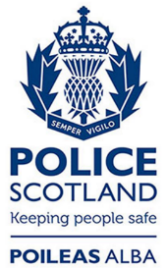 Freedom of Information ResponseOur reference:  FOI 23-1142Responded to:  31 May 2023